ПРОЕКТ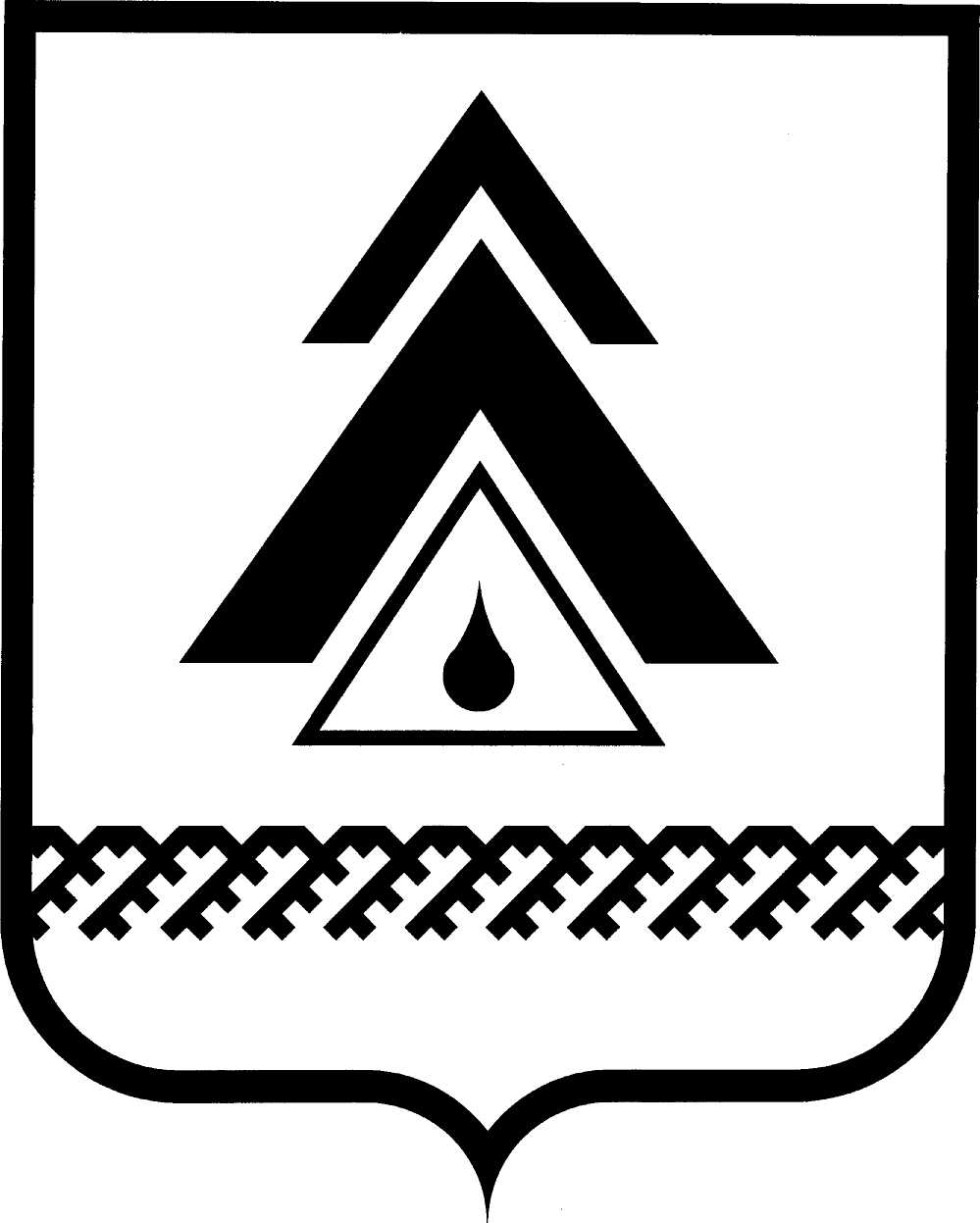 ДУМА НИЖНЕВАРТОВСКОГО РАЙОНАХанты-Мансийского автономного округа - ЮгрыРЕШЕНИЕО внесении изменений в решение Думы района от 26.08.2011 № 81 «Об оплате труда лиц, замещающих муниципальные должности в муниципальном образовании Нижневартовский район»В целях реализации Закона Ханты-Мансийского автономного округа - Югры от 28.12.2007 № 201-оз «О гарантиях осуществления полномочий депутата, члена выборного органа местного самоуправления, выборного должностного лица местного самоуправления в Ханты-Мансийском автономном округе – Югре», постановления Правительства Ханты-Мансийского автономного округа - Югры от 24.12.2007 № 333-п «О нормативах формирования расходов на оплату труда депутатов, выборных должностных лиц местного самоуправления, осуществляющих свои полномочия на постоянной основе, и муниципальных служащих в Ханты-Мансийском автономном округе – Югре», руководствуясь Уставом Нижневартовского района, Дума района РЕШИЛА:Внести в решение Думы района от 26.08.2011 № 81 «Об оплате труда лиц, замещающих муниципальные должности в муниципальном образовании Нижневартовский район» (далее - решение Думы района) следующие изменения:В преамбуле слова «В соответствии с частью 2 статьи 53 Федерального закона от 06.10.2003 № 131-ФЗ «Об общих принципах организации местного самоуправления в Российской Федерации»,» заменить словами «В соответствии с Федеральным законом от 06.10.2003 № 131-ФЗ «Об общих принципах организации местного самоуправления в Российской Федерации», Бюджетным кодексом Российской Федерации,».В приложении к решению Думы района:В абзаце первом пункта 9.1  раздела  IX слова «до 2,6 должностного оклада» заменить словами «до 11 ежемесячных денежных вознаграждений».В пунктах 1.2 раздела I, 6.3 раздела VI, абзаце втором пункта 9.1. раздела  IX слова «главы района» заменить словами «администрации района».2. Решение опубликовать (обнародовать) на официальном веб-сайте администрации Нижневартовского района (www.nvraion.ru) и в приложении «Официальный бюллетень» к газете «Новости Приобья».3. Решение вступает в силу после его официального опубликования (обнородования).4. Контроль за выполнением решения возложить на постоянную комиссию по бюджету, налогам, финансам и социально-экономическим вопросам Думы района (Е.Г. Поль).Глава района                		          					            А.П. Пащенкоот _____________г. Нижневартовск                                                        № ________